REGULAMIN V FESTIWALU PIOSENKI ANGIELSKIEJ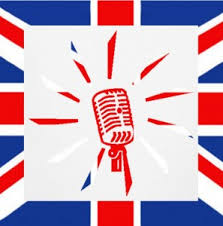 27 lutego 2019 r.Szkoła Podstawowa im. Leśników PolskichW GĘBICACHORGANIZATORSzkoła Podstawowa im. Leśników PolskichCELE KONKURSUPromowanie uzdolnień młodzieży. Zwiększenie aktywności młodzieży. Promocja zdrowego stylu życia.Kształtowanie twórczej postawy wobec języka angielskiego. Rozwijanie zainteresowań językowych wśród młodzieży.Odkrywanie talentów wokalnych oraz językowych.Stworzenie uczniom możliwości sprawdzenia i porównania posiadanego poziomu wiadomości i umiejętności językowych.WARUNKI UCZESTNICTWAUczestnicy festiwalu proszeni są o zgłoszenie  udziału do 20 lutego 2019r. Po tym terminie zgłoszenia nie będą przyjmowane.Festiwal odbędzie się w trzech kategoriach wiekowych:uczniowie z klas I – III szkoły podstawowejuczniowie z klas IV – VI szkoły podstawowejuczniowie z klas VII - VIII szkoły podstawowej oraz klas III gimnazjum.Prosimy o przesłanie karty zgłoszenia (załącznik nr 1), wraz z tekstem i nagraniem akompaniamentu w formacie mp3  na e-mail szkoły splp@splpgebice.pl . Akompaniament może być wykonany na instrumencie (keyboard, gitara).Zgodę na przetwarzanie wizerunku ucznia w celach promocji szkoły należy dostarczyć do koordynatora w dniu konkursu (dokument pod regulaminem).Festiwal odbywa się w wyznaczonym dniu i miejscu i ma charakter imprezy jednodniowej.Uczestnikami festiwalu mogą być uczniowie szkół podstawowych klas I – III, IV – VI oraz klas VII  - VIII i gimnazjów powiatu czarnkowsko - trzcianeckiego. Każdą szkołę może reprezentować jeden solista z każdej kategorii wiekowej.Każdy wykonawca prezentuje jeden utwór w języku angielskim  o łącznym czasie nie dłuższym niż 5 minut.Tekst piosenki zgłoszonej do festiwalu nie może zawierać wulgaryzmów i treści rasistowskich.Soliści festiwalu oceniani będą tylko w kategorii solistów. Próba uczestników odbędzie się bezpośrednio przed festiwalem w godz. 8:30 – 9:45. Nauczyciele przygotowujący uczestników otrzymają pisemne podziękowania od organizatorów.KONTAKTW razie niejasności związanych z regulaminem prosimy o kontakt telefoniczny z panem Robertem Radzi - 665168203TERMIN I MIEJSCE FESTIWALU27 lutego 2019r.Szkoła Podstawowa im. Leśników Polskich w GębicachPoczątek konkursu - godz. 10.00Tel. 67 255 14 21W skład jury wchodzi Komisja Konkursowa powołana przez Dyrektora Zespołu Szkół w Gębicach.Tryb pracy Komisji Konkursowej określi regulamin uchwalony przez Komisję.Wyboru najlepszych wykonawców Komisja Konkursowa dokona w oparciu o następujące kryteria:Poprawność językową, poprawność dykcji, muzykalność;Dobór repertuaru;Wykonanie;Ogólny wyraz artystyczny;Teksty i kompozycje własne.Jury przyzna ATRAKCYJNE nagrody (po trzy w każdej kategorii wiekowej).Przewidziane są również wyróżnienia.Decyzja Komisji Konkursowej jest ostateczna i nieodwołalna.UWAGI DODATKOWE:Organizator zastrzega sobie prawo publikacji wybranych materiałów, bez dodatkowego wynagrodzenia. Wszelkie sprawy nie uwzględnione w regulaminie rozstrzyga zespół organizacyjny.Organizator  zastrzega sobie możliwość odrzucenia nagrania w przypadku niezgodności z regulaminem festiwalu.SERDECZNIE ZAPRASZAMYDO UDZIAŁU W KONKURSIE Załącznik nr 1KARTA ZGŁOSZENIA SOLISTYV FESTIWAL PIOSENKI ANGIELSKIEJImię, nazwisko : …………………………………………………………………………………………………………………………..Nazwa szkoły: ………………………………………………………………………………………………………………………….………………………………………………………………………………………………………………………….………………………………………………………………………………………………………………………….Tytuł utworu oraz wykonawca: ……………………………….…………………………………………………………………………………………………………………………………………………………………………………………………………………….Akompaniament (nagranie/instrument) ……………………………………………………………………………………………………………………………………………………………………………………………………………………………………………………
Potwierdzam zapoznanie się z  regulaminem konkursu…………………………………………………………………………………………………………………………..podpis uczestnikaImię i nazwisko opiekuna…………………………………………………….........................................................................E – mail, …………………………………………………………………………………………………………..nr telefonu……………………………………………………………………………………………………………………………………………                                           ………………………………….        pieczątka szkoły                                                    podpis dyrektoraZGODA NA UCZESTNICTWO W V Festiwalu Piosenki AngielskiejJa, niżej podpisany, jako opiekun  …………………………………………………………………wyrażam zgodę na: uczestnictwo mojego dziecka w V Festiwalu Piosenki Angielskiej w Szkole Podstawowej im. Leśników Polskich w Gębicachprzetwarzanie danych osobowych mojego dziecka, w tym wizerunku, do celów promocyjnych szkoły na stronie internetowej szkoły.Zgodnie z art. 4 ust.1 pkt. 7 RODO administratorem danych osobowych jest Szkoła Podstawowa im. Lesników Polskich w Gębicach reprezentowana przez dyrektora szkoły.							…….………………………………………………							Data i podpis rodzica/opiekuna